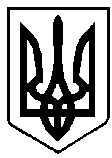 УКРАЇНАРІВНЕНСЬКА ОБЛАСТЬм.ВАРАШР О З П О Р Я Д Ж Е Н Н Яміського голови 27 серпня 2021 року							№ 222-рПро затвердження Інструкції про порядок ведення обліку, зберігання, використання і знищення документів та інших матеріальних носіїв інформації, що містять службову інформацію, у виконавчому комітеті Вараської міської радиНа виконання постанови Кабінету Міністрів України від 19 жовтня 2016 року № 736 «Про затвердження Типової інструкції про порядок ведення обліку, зберігання, використання і знищення документів та інших матеріальних носіїв інформації, що містять службову інформацію», керуючись пунктами 1, 7, 20 частини четвертої статті 42 Закону України «Про місцеве самоврядування в Україні»:1. Затвердити Інструкцію про порядок ведення обліку, зберігання, використання і знищення документів та інших матеріальних носіїв інформації, що містять службову інформацію (далі – Інструкція), у виконавчому комітеті Вараської міської ради (додається).	2. Структурним підрозділам виконавчого комітету Вараської міської зі статусом юридичної особи з урахуванням специфіки своєї діяльності затвердити у тримісячний строк власні інструкції про порядок ведення обліку, зберігання, використання і знищення документів та інших матеріальних носіїв інформації, що містять службову інформацію.	3. Управлінню документообігу та організаційної роботи виконавчого комітету Вараської міської ради: 3.1. Здійснювати контроль за застосуванням Інструкції у структурних підрозділах виконавчого комітету Вараської міської ради.3.2. Розмістити Інструкцію на офіційному вебсайті Вараської міської ради та її виконавчого комітету.	4. Визнати таким, що втратило чинність розпорядження міського голови від 28.04.2017 №146-р «Про затвердження Інструкції про порядок ведення обліку, зберігання, використання і знищення документів та інших матеріальних носіїв інформації, що містять службову інформацію, у виконавчому комітеті Вараської міської ради».	5. Контроль за виконанням розпорядження покласти на керуючого справами виконавчого комітету С. Денегу.  Міський голова							Олександр МЕНЗУЛ